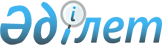 Қазақстан Республикасы Yкiметiнiң 2002 жылғы 15 сәуiрдегі N 429 қаулысына өзгерістер енгiзу туралы
					
			Күшін жойған
			
			
		
					Қазақстан Республикасы Үкіметінің 2004 жылғы 8 қыркүйектегі N 942 Қаулысы.
Күші жойылды - ҚР Үкіметінің 2008 жылғы 14 қарашадағы N 1061 Қаулысымен



      


Ескерту. Қаулының күші жойылды - ҚР Үкіметінің 2008 жылғы 14 қарашадағы 


 N 1061 


 (қолданысқа енгізілу тәртібін 


 4-тармақтан 


 қараңыз) Қаулысымен.



      Қазақстан Республикасының Үкiметi қаулы етеді:




      1. "Жануарлар дүниесiн пайдаланғаны үшiн төлем ставкаларын бекiту туралы" Қазақстан Республикасы Үкiметiнің 2002 жылғы 15 сәуiрдегi N 429 
 қаулысына 
 (Қазақстан Республикасының ПҮКЖ-ы, 2002 ж., N 11, 109-құжат) мынадай өзгерiстер енгiзiлсiн:



      көрсетiлген қаулымен бекiтiлген Балық аулау объектiлерi болып табылатын жануарлар түрлерiн пайдаланғаны үшiн төлем ставкалары осы қаулыға қосымшаға сәйкес жаңа редакцияда жазылсын:



      көрсетiлген қаулымен бекiтiлген Өзге шаруашылық мақсаттарда (аңшылық пен балық аулаудан басқа) пайдаланылатын жануарлар түрлерiн пайдаланғаны үшiн төлем ставкаларында:



      "Судағы омыртқасыз жануарлар" деген бөлiмде:



      4-бағандағы:



      реттiк нөмiрi 1-жолдағы "100" деген сандар "50" деген сандармен ауыстырылсын;



      реттік нөмiрi 2-жолдағы "15" деген сандар "10" деген сандармен ауыстырылсын;



      реттiк нөмiрi 3-жолдағы "50" деген сандар "30" деген сандармен ауыстырылсын;



      реттік нөмiрi 4-жолдағы "15" деген сандар "10" деген сандармен ауыстырылсын;



      реттік нөмiрi 5-жолдағы "5" деген сан "2" деген санмен ауыстырылсын;




      2. Осы қаулы қол қойылған күнінен бастап күшіне енеді және жариялануға тиіс.


      Қазақстан Республикасының




      Премьер-Министрі


Қазақстан Республикасы  



Yкiметінің        



2004 жылғы 8 қыркүйектегі 



N 942 қаулысына     



қосымша         

Қазақстан Республикасы  



 Yкiметінің       



2002 жылғы 15 сәуiрдегi 



N 429 қаулысымен   



бекiтiлген      


Балық аулау объектілерi болып табылатын жануарлар түрлерiн пайдаланғаны үшiн төлем ставкалары


___________________________________________________________________



P/c |          Су жануарлары                    | Төлем ставкалары,



 N  |                                           | бiр килограмм үшiн



    |                                           | теңгемен



___________________________________________________________________



            1. Кәсіпшілік және ғылыми мақсаттарда



___________________________________________________________________



1   Бекiре балықтары                             75



2   Майшабақтар (қарынсау, бражников,



    қаражон)                                     30



3   Құбылмалы бахтах                             20



4   Майқан                                       20



5   Ақсақа балықтар (көкшұбар, көк-шарбы,



    пайда, шыр, мұқсын)                          15



6   Хариус                                       20



7   Қылыш балық                                  20



8   Тікендi балық                                25



9   Буффало                                      20



10  Ақ амур                                      13



11  Ақмарқа                                      10



12  Шармай                                       20



13  Сазан, тұқы                                  15



14  Көксерке                                     20



15  Берiш                                        10



16  Дөңмаңдай                                    12



17  Қаракөз                                      5



18  Шортан                                       8



19  Тұрпа балық                                  8



20  Майбалық                                     8



21  Қызылкөз                                     8



22  Көкбас                                       8



23  Жыланбас балық                               8



24  Түйетабан                                    10



25  Жайын                                        10



26  Нәлiм                                        10



27  Шабақ                                        28



28  Табан (Балқаш және Алакөл таралымынан



    басқасы)                                     4



29  Итбалық                                      2250 (бір дарағы



                                                 үшін)



30  Ұзын саусақты шаян (Түркiстандық



    түрiнен басқасы)                             15



___________________________________________________________________



                    Ұсақ шағын балықтар



___________________________________________________________________



31  Балқаш және Алакөл табаны                    2,5



32  Торта                                        6



33  Оңғақ                                        10



34  Аққайран                                     8



35  Мөңке                                        8



36  Алабұға (Балқаш-Iле таралымынан басқасы)     8



37  Кәдiмгi және таластың тарақ балығы           4



38  Қызылқанат                                   4



39  Балпан балық                                 4



40  Бiлеу балық                                  4



41  Айнакөз                                      4



42  Көктұран                                     4



___________________________________________________________________



       2. Балықты алып қою және "ұстап алу-қоя беру" қағидаты



    негізiнде спорттық-әуесқойлық (рекреациялық) балық аулауды



                           жүргiзу кезiнде



___________________________________________________________________



1. Қазақстан Республикасының азаматтары үшін, балықты алып қоя отырып



___________________________________________________________________



1   Қортпа                                       7500 бiр дарағы



                                                 үшін



2   Бекiре балықтары                             1875 бiр дарағы



                                                 үшін



3   Iрi шағын балықтар                           20



4   Ақсақа және албырт балықтар                  50



5   Шортан, мөңке, ұсақ шағын балықтаp           10



6   Шаян                                         10 бiр дарағы үшін



___________________________________________________________________



     2. Шетелдiк азаматтар үшiн, балықты алып қоя отырып



___________________________________________________________________



1   Iрi шағын балықтар                           625



2   Қортпа                                       61875 бiр дарағы



                                                 үшін



3   Бекiре балықтары                             15470 бір дарағы



                                                 үшін



4   Ақсақа және албырт балықтар                  1125



5   Шортан, мөңке, ұcақ шағын балықтаp           375



___________________________________________________________________



3. Шетелдiк азаматтар үшiн, "ұстап алу-қоя беру" қағидаты негiзiнде



___________________________________________________________________



1   Iрi шағын балықтар                           125



2   Бекiре балықтары                             5813 бiр дарағы



                                                 үшін



3   Ақсақа және албырт балықтар                  325



4   Шортан, мөңке, ұсақ шағын балықтаp           80



___________________________________________________________________

					© 2012. Қазақстан Республикасы Әділет министрлігінің «Қазақстан Республикасының Заңнама және құқықтық ақпарат институты» ШЖҚ РМК
				